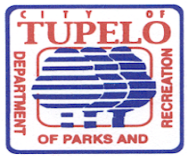 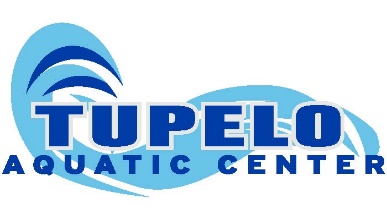 Tupelo Aquatic CenterSwim Lesson Registration FormParticipant’s First Name: _________________________ Last Name: ______________________________MI:	Date of Birth: __________________ Age_____ Sex: M   F   Referred by: ________________________________Street:														City:					 State:	       Zip: ________ Home Phone: (___) _____________________Other Phone: (___) _______________ Email:								_______Medical/Physical Limitations or Learning Disabilities: _____________________________________________Emergency Contact/ ________________________________________ Relation: ________________________Phone: (        ) 			Address (if different):						City:			 State: _____ Zip: _________Choose which Swim Lesson:  Adolescent (12 yrs. and younger)   Adult (13 yrs. and older)Group and private swim lessons can be rescheduled due to cancellation as a result of facility maintenance/closure or instructor cancellation only.  Students must be on time for their scheduled lesson as time will not be made up.______Group:  2 to 4 participants are considered a group (ages 4 & above):  4 x 45-minute lessons- $100.00____Adolescent	 ___ Adult (Adults will form their own group)___ Bubble        ___ Ripple 	___ Ripples II	     ____ Wave 	   _____Waves II        ____SurferIf only (1) person is registered for a particular group lesson, the class will consist of 4 x 30-minute lessons.Date of Group Lessons_________________________________ Time_____________________Private: 1 x 30-minute - $25.00Instructor will determine number of sessions and length of each lesson       ___ Adult	 ___ Adolescent: __Bubble __Ripple ___Ripples II __Wave  ___ Waves II   __ Surfer______Private:  1 x 15-minute - $15.00       ___ Parent-Tot (3-12 months, with or without parent in the water)______Specialty Stroke/Starts and Turn (advanced swimmer only): 1 x 30-minute lesson-$25.00 ______Refresher Course: 1x 45-minute lesson-$35.00 		Beneficial to those that need help with swimming skills such as stroke technique or developing breathing skillsI/We the parents of the above child, hereby given approval for his/her participation in any and all activities connected with the above program.  I/We assume all risks and hazards incidental to the conduct of the activity, and transportation to and from the activities and I/We do further hereby release and hold harmless the Tupelo Parks and Recreation Department, Tupelo Advisory Board, the City of Tupelo, the sponsors, the supervisors (both staff and volunteer) and/or all them from any and all claims of injury and/or claims arising from participation in the above activity.  In case of injury to my child, I/We likewise waive all claims for damages that we might have against the above mentioned and likewise waive any claim against any person transporting my/our child to or from activities.Registration with Tupelo Parks and Recreation is a binding agreement with the participant. All fees are NON-REFUNDABLE._________________________________________       Participant or Parent/Guardian Signature 	       Office Use OnlyPayment Amount:  $		   Receipt #:		 Invoice #:__________   Date: _________________________Payment Method: check#________ cash_____   Credit Card Apr. Code.__________ Staff Member: _______________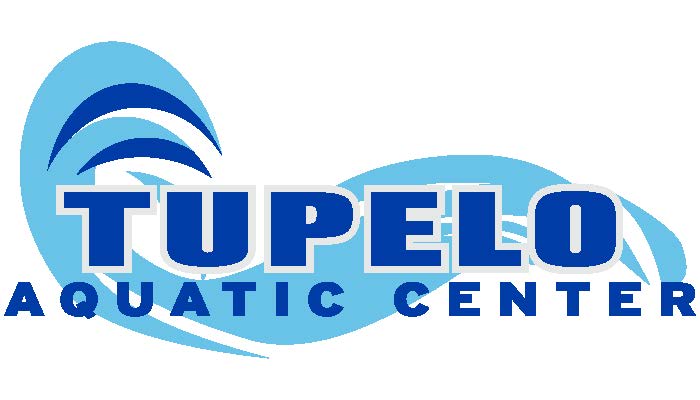 Swim Lesson EtiquetteOur policies are designed to ensure that we give each swim lesson participant personalized attention. Our services are scheduled by appointments only to accommodate your busy lifestyles. Please arrive 10 to 15 minutes early for your first scheduled lesson. You must provide your own towel(s). Goggles may be purchased at the front desk if you do not have your own. Ask the instructor which pair would be best suited for your child. Swimsuits are required. If the child is not potty trained, they must wear a swim diaper under their swimsuit.All private lessons should be completed within a six-week time frame. After that, any lessons that have not been performed will be forfeited. If you are late for your scheduled appointment, you are welcome to receive whatever time is left for your appointment. No additional time will be added or rescheduled.If you do not attend your scheduled appointment without any notification, the instructor will not reschedule the lesson. Please contact your instructor within 4 to 6 hours prior to your appointment if you need to cancel the lesson due to illness or an emergency. Some of our instructors live out of town or have other part time jobs. Ask your instructor for their contact information so you will be able to get in touch with them by way of text, phone or leaving a voice message. We understand emergencies/sickness can happen. We will reschedule lessons if it is the fault of the instructor or facility that lessons had to be cancelled. The instructor will also do their best to notify you in plenty of time for you to make any necessary arrangements and a time to make up the class.Once the adolescent participant is through with their class, they are not to remain in the water. Their siblings are not to be in the water during swimming lessons.I understand that I will not be allowed to sit at the pool deck level where my swimmer is located.  We ask that all parents to remain in the lobby area or parents may drop off and pick up child in the lobby.  If you have a medical diagnosed child, if notified, arrangements will be made in advance prior to arrival.We strive to provide enjoyable swim lessons while teaching the participant how to swim to the best of their ability during their allotted number of swim lessons. We also provide them as much information about water safety in and around the pool while they are here.Signature____________________________________	             Date____________